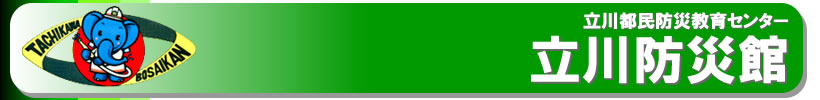 立川防災館利用案内★  防災体験実施時間は、午前は９時１５分から１２時００分まで、午後は１３時１５分から１６時４５分までとなっております。 　　５つの体験コーナー（防災ミニシアター、地震体験、煙体験、応急救護訓練、消火訓練）があり、それぞれ　インストラクターがご案内いたします。 ★  １つの体験コーナーの所要時間は約３０分です。ただし、団体等の場合は、最初に館内の説明等（約１５分間）、体験終了後に訓練の総合評価等（約１５分間）の時間が必要となります。（５つのコーナーすべてを体験する場合は約３時間かかりますので、１４時までにお越しください。） ★  応急救護及び消火訓練の最終受付は１５時４５分となっております。 ★  １つのコーナーでも体験できます。 ★  １団体でのご利用は、最大１２０名までです。 ★  体験のご予約は、１年前から受付しています。ご予約の際には、ご希望の日時・人数・体験コーナーをお知らせください。★　 無料防災ミニシアター
Disaster Education Mini Theater大型のスクリーンに地震が起こった街の様子を映します。もし首都直下に大地震がきたら、私達一人ひとりがどう行動すべきか。そして、地震に対して日ごろどのような備えをしておくべきか。地震をテーマにした映像を上映しています。地震体験室
Earthquake Simulation Room突然、「グラッ」ときた時でもあわてないように、本物そっくりの地震の揺れを体験できます。中学生から震度７を体験できます。小学生以下は震度に制限があります。（小さなお子様は体験できません。）
家具などの下敷きになった方を助ける方法や道具も紹介しています。煙体験室
Smoke Maze Room建物の中で火事にあった時、いかに煙に巻かれず、いかに煙を吸わずに避難できるかを学びます。煙の恐ろしさや特性も学ぶことができます。また、触ると熱い“ホットドア”についても学ぶことができます。応急救護訓練室
First Aid Training Room突然の事故に備えて、正しい応急手当を学ぶためのコーナーです。心肺蘇生など、モデル人形を使って練習ができAED(自動体外式除細動器)の取扱い方法も勉強できます。あなたの勇気が尊い命を救います。消火訓練室
Fire Fighting Training Roomスクリーンに映し出された火災映像を消火器で消火します。あわてず恐れず楽しく正しく使い方を学びましょう。また、事業所の自衛消防隊の方は、屋内消火栓を実際に使っての消火訓練も体験できます。[予約が必要な場合]１ 事業所などの団体やグループの方。 ２ 個人の方で１０人以上の場合。 （１０名以下で体験する場合、予約の必要はありませんが、団体予約などで混雑している場合は、ご希望の体験が出来なかったり、長時間お待ち頂くなど、ご不便をおかけするする場合があります。事前にお電話で　  お問合せ頂ければ、当日の混雑状況などをご案内いたします。） ３ 電話（042-521-1119）又は来館時ご予約ください。(開館時間中） ４ 予約後、「東京消防庁立川都民防災教育センター利用確認書」を、体験日の一週間前までに提出してください。 (１) ファクシミリ(042-523-5119)・直接持参・郵送により立川防災館へ提出してください。 (２) 利用確認書は、こちらからダウンロードできます。→「利用確認書」（ＰＤＦ）また、お問合せの際に防災館からファクシミリでお送りすることもできます。自由見学コーナー今後のイベント予定１Ｆ地震時行動シミュレーション防火ゲーム地域危険度コーナーオリエンテーションステージ２Ｆ通報訓練コーナー防災Q＆Aコーナー児童コーナー防災資料室身近な危険発見コーナー企画展示コーナー★夏休み特別企画
期間：７月下旬から８月３１日まで
東京消防庁音楽隊演奏会、防災グッズ釣りなど
★防災週間・救急医療週間特別企画
期間：８月３０日から９月１６日まで
ガス供給復旧体験、防災クイズなど
★都民の日特別企画
期間：１０月１日
未来の消防官撮影会、防災クイズなど
★秋の火災予防運動特別企画
期間：１１月１日から１１月１７日まで
航空隊、多摩指令室見学会など
★冬休み・年末特別企画
期間：１２月６日から１２月２４日
来館者にオリジナルカレンダーをご用意します。
★防災とボランティア週間
期間：１月１０日から１月１８日
大声チャンピオン大会、防災クイズなど
★春の火災予防運動特別企画
期間：２月下旬から３月８日
　立川防災フェア、防災クイズなど
★春休み特別企画
期間：３月２１、２２、２８、２９日
企画中